Dagtaak 14							Vrijdag 8 mei 2020Wiskunde: Aftrekken tot 100 (alle types)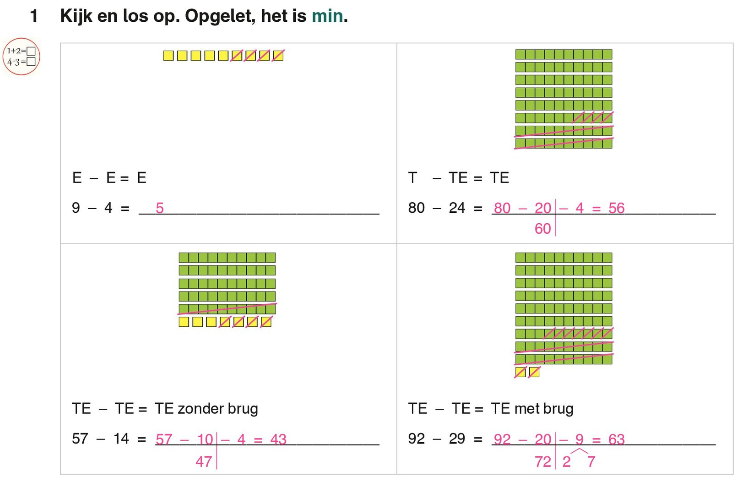 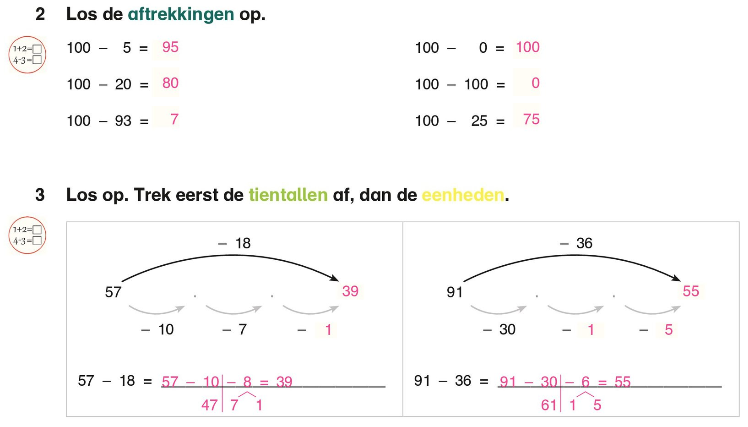 Taal: Ik kan informatie uit de tekst met anderen delen.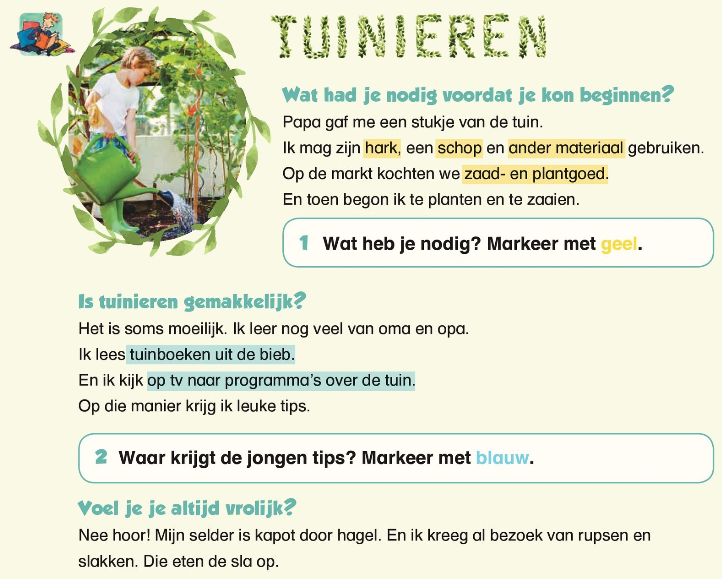 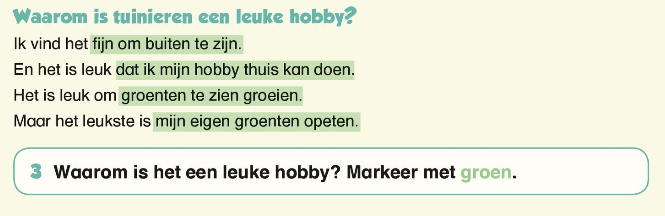 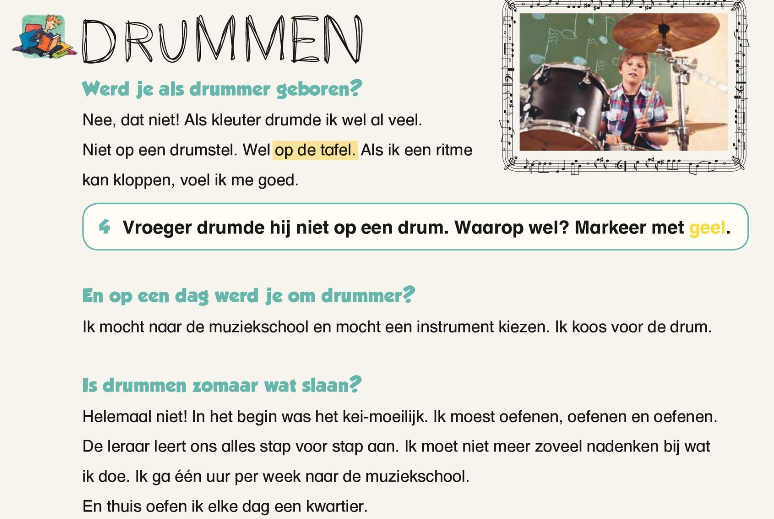 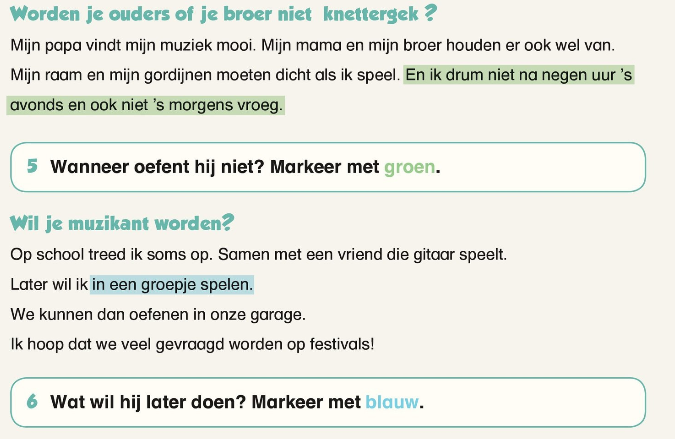 Spelling : Katten- en hondenwoorden.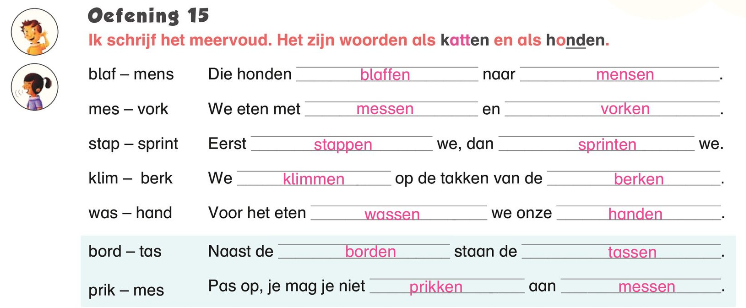 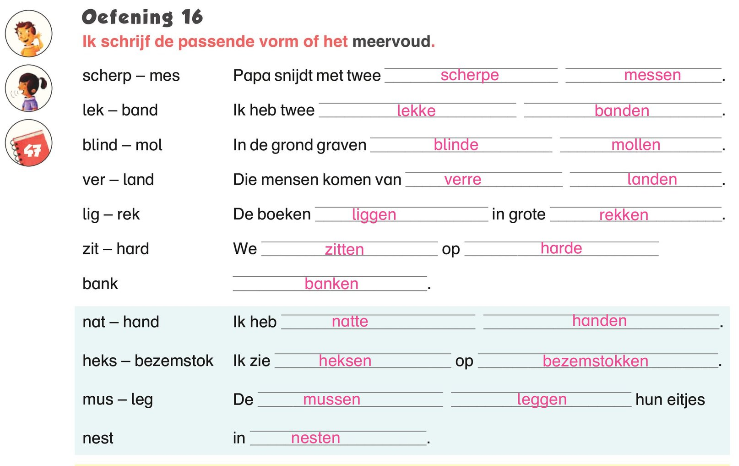 